Thank you for your enquiry. Please complete the form below and email it to cochrane@mrc.ac.za to request the workshop of your choice. Please refer to our learning and support initiatives for a list of our activities http://southafrica.cochrane.org/training-menu 
REQUESTOR INFORMATIONTRAINING INFORMATIONPlease tick the relevant box for training requiredTRAVEL AND LOGISTICAL SUPPORT 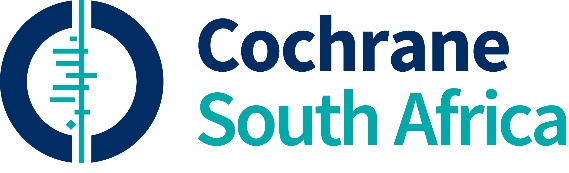 Training Request FormDate of request:Name and Surname:Organisation:Email:Tel. No.:Address:Address:Cochrane specific author trainingCochrane specific author trainingDurationCochrane protocol development workshop4-5 daysCochrane Review progress/update school3 daysGRADE workshop1.5 daysRevMan workshop2 hoursMentorship for novice authorsAs neededRevMan or methods support from Cochrane South Africa staff, one-on-oneOne-on-oneGeneral systematic review trainingGeneral systematic review trainingDurationIntroduction to evidence-based health care, systematic reviews and the work of Cochrane12 hours – 1 daySearching for studies and systematic review – the Cochrane Library and Medline2 - 4 hoursHow to read a systematic review3.5 - 4 daysSystematic reviews and meta-analysis – semester course, MSc Clin. Epi, Stellenbosch University4-5 monthsTitle registration support, one-on-oneAs neededOther (please specify)Location of workshop:Potential date(s) for workshop:Potential number of participants:Background of participants:Are you able to provide any of the following travel support? Please tick all that applyAre you able to provide any of the following travel support? Please tick all that applyAir travel for facilitatorsGround travel for facilitatorsAccommodation for facilitatorsHonorarium/ stipend for facilitatorsOther (please specify):Are you able to provide a venue and any of the following equipment? Please tick all that applyAre you able to provide a venue and any of the following equipment? Please tick all that applyTraining venue to accommodate all participantsLCD projector and screenFlipchart stand, paper and pensInternet accessPrinting of materialsOther (please specify):Are you able to provide catering for the workshop?Are you able to provide catering for the workshop?YesNoOther (please specify):